 UNIFIED COMMUNITY SERVICESTUDENT HANDBOOK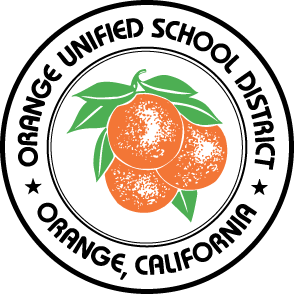 	BOARD OF EDUCATION Andrea Yamasaki, Trustee Area 1 John H. Ortega, Trustee Area 2	Alexia L. Deligianni, Ed.D., Trustee Area 3	Kathryn A. Moffat, Trustee Area 4	Kris Erickson, Trustee Area 5	Rick Ledesma, Trustee Area 7	SUPERINTENDENT OF SCHOOLS	Gunn Marie Hansen, Ph.D.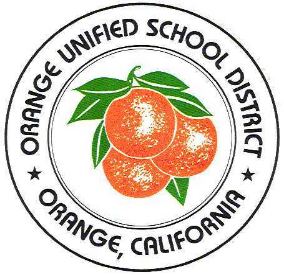 Orange Unified School District1401 N. Handy Street,  92867www.orangeusd.orgTABLE OF CONTENTSPHILOSOPHY, PROGRAM, RECOGNITION, AND STUDENT OUTCOMES 	3STEPS TO PARTICIPATE IN THE COMMUNITY SERVICE PROGRAM	4PERMISSION FORM (COPY)	5VERIFICATION FORM (COPY)	6STUDENT RESOURCE GUIDE 	7-8PHILOSOPHYThe Orange Unified School District recognizes that community service and volunteerism are significant aspects of the college application and scholarship process.  Community service can help students develop skills, career awareness and a sense of connection to the community.  Community service experiences also can motivate students by letting them apply what they are studying in school to local needs and problems as well as allows students to make a beneficial contribution to their community.PROGRAMThe Community Service program is a volunteer program that encourages students in grades 10-12 to become involved in assisting people and/or service organizations in the community.RECOGNITION Students will not receive graduation credit for participation in the community service program nor is it a requirement of graduation.  Students will receive a certificate of recognition once they have accumulated a minimum of twenty (20) hours of volunteer service each school year, or the specific hours as required per school site.  This program will provide the opportunity for students to focus on community based projects.STUDENT OUTCOMES:Students will be provided the opportunity to:develop a sense of individual responsibility and importance, which may encourage participation in government matters, elections, and community affairslearn values fundamental to American democracyexperience connections between academia and real life situationsdevelop skills that apply to personal life, professional life, and possibly a future careergain valuable experiences and exposure to a wide variety of career choicessharpen and apply their skills in leadership, planning, implementing, and evaluationbridge varied ethnic, socio-economic, and generational backgroundsgain self-reliance, self-respect, and confidence while developing a positive self-esteemwork collaboratively with members of the communityexperience meaningful ways to care for and share community spirit with those who have special needSTEPS TO PARTICIPATE IN THE	COMMUNITY SERVICE PROGRAMThe following procedures are to be followed by the student in order to participate in the community service program:1.	Student Packet:  Each interested student should pick up a packet in the Student Center of their high school outlining the community service program.  This packet will include a Community Service Resource Guide that lists possible agencies from which students may choose along with necessary forms.  2.	Permission Form:  The permission form included in the student packet needs to be completed and signed by parent/guardian and student and then returned to the  as quickly as possible.  Community service should not begin until the signed form is returned.3.	Selecting an Agency/Organization:  Community service is any unpaid work completed for your community off campus.  Any student who is doing community service through a court probation program may not use those hours for the OUSD community service program.  Also, service performed for family members or private individuals will not count toward the community service program.  The Community Service Resource Guide in the student packet lists non-profit agencies for students to consider.  Students may choose service opportunities not listed in the guide with pre-approval from their on-campus club advisor (i.e., Key Club, Girls League, NHS, etc.) or, if non-club affiliated, the school Career Guidance Technician.4.	Contacting the Agency:  Students are responsible for contacting the agency to determine days and times to perform the service.  5.	Community Service Verification Form:  The student should fill out the top half of the Community Service Verification form at the end of the service activity.  The bottom half of the form should be filled out and signed by the individual at the agency who supervised the student.  The student should then return the completed form to the Student Center/Career Guidance Technician.6.	 Miscellaneous:  Students may use as many completed forms as is necessary to accumulate the hours of community service.  The community service may be performed anytime during the year including summers and vacations.  Hours accumulated during the summer may be applied to the year of the students choosing (back to the last grade level or up to the current grade level) or may also be split between those two.   ORANGE UNIFIED SCHOOL DISTRICT	COMMUNITY SERVICE PERMISSION FORMStudent Name ________________________________________________________ Birthdate ________________      Last                      		First                  	 M.I.		     (please print, last name first)High School        VPHS                       Grade __________________                Class of ________________________We understand the community service program is an optional program to encourage students in grades 10-12 to become involved in assisting people and/or service organizations in the community.  We understand our student will provide his/her own transportation while participating in this program.  In the event of an injury while performing community service work, we hereby waive, release and hold harmless the  and its personnel from any and all liability.Student Signature 	________________________________________________________________Parent/Guardian Signature 	_____________________________________________________ 	Telephone __________________________		Date_________________                                                  ORANGE UNIFIED SCHOOL DISTRICTVPHS COMMUNITY SERVICE VERIFICATIONStudent Name __________________________________________________________   CLASS OF _______________(please, print)	     Last                          First                         M.I.Current Grade___________         *Grade you would like hours applied to ______________________                                                                                                                       (*Applicable to summer hours only)        Name of Agency _________________________________________ Date(s) of Service ____________________School Approval Signature (if not on approval list) ____________________________________________     Summarize the goals, purpose and activities of the agency:___________________________________________________________________________________________________________________________________________________________________________________________________________________________________________________________________________________________________________________________Describe the activities or tasks of service that you performed and relate what the experience meant to you:________________________________________________________________________________________________________________________________________________________________________________________________________________________________________________________________________________________________________________________________________________________________________			________________________________________Student Signature			Date---------------------------------portion below completed by agency-----------------------------___________________________________		________________________________________________________ Agency (attach business card if available)                          Name of Supervisor (please print)___________________________________		________________________________________________________ Telephone Number	                                          Title of Supervisor     __________________________		             	_______________________________________	________________Total Hours of Service                                        Signature of Supervisor                       DateSTUDENT MUST SUBMIT THIS COMPLETED FORM TO THE CAREER CENTERSee back for rules, guidelines and deadlines.STUDENT RESOURCE GUIDEThe following pages contain a listing of non-profit agencies that might be available for community service.  You may want to participate in community service for an agency not in this guide.  Please request pre-approval at the Career Center of your high school.COMMUNITY SERVICE AGENCIESAids Services Foundation Orange Countyhttps://www.radianthealthcenters.org/American Cancer Societywww.cancer.orgAmerican Heart Associationwww.americanheart.orgAmerican Red Crosswww.redcross.org/support/volunteerAnaheim Department of Community Services www.anaheim.net Arthritis Foundationwww.arthritis.orgBoy Scouts of Americahttps://www.scouting.org/ Boys & Girls Club of Anaheimwww.theboysandgirlsclub.orgBraille Institutewww.brailleinstitute.orgCHOC Hospitalwww.choc.org/volunteerCity of Yorba Linda Volunteer Programwww.ci.yorba-linda.ca.usEnvironmental Nature Centerwww.encenter.orgEl Modena High School Nature Centerjcarter@orangeusd.orgSecond Harvest Food Bankwww.feedoc.orgJ.F. Shea Therapeutic Riding Centerwww.sheacenter.orgFriendly Center www.friendlycenter.orgFullerton Arboretumwww.arboretum.fullerton.eduGirl Scouts of Americahttps://www.girlscouts.org/  Branch Libraryhttp://www.cityoforange.org/depts/library/volunteer_opportunities.aspGoodwill Industrieswww.ocgoodwill.orgHabitat for Humanitywww.habitatoc.orgHelp For Brain Injured Childrenwww.hbic.orgHome Aid of www.homeaidoc.orgSTUDENT RESOURCE GUIDE (continued)Meals on Wheelswww.orangeseniorcenter.orgONE OCwww.ONEOC.orgOrange County Health Care Volunteer Servicewww.ochealthinfo.com/volunteer  Housewww.ronaldhouseoc.orgOrange County Special Olympicswww.sosc.orgPaint Your Heart Out Anaheimwww.pyho.orgOrange Public Librarywww.cityoforange.org/library/volunteeropportunities.aspOrange Chamber of Commercewww.orangechamber.comSalvation Army www.salvationarmyoc.orgSan Bernardino National Forestwww.sbnfa.orgSheepfoldwww.thesheepfold.orgTaft Branch Librarywww.cityoforange.org/library/volunteer_opportunities.aspSan Bernardino National Forestwww.sbnfa.orgUCI Arboretumwww.arboretum.biouci.eduOC Parkskcasey@irconservancy.orgOrange County Coastkeeper Gardengarden@coastkeeper.orgYMCAhttps://ymcaoc.org/volunteer/ YWCAhttps://www.ywca.org/ 